Ormiston Academies Trust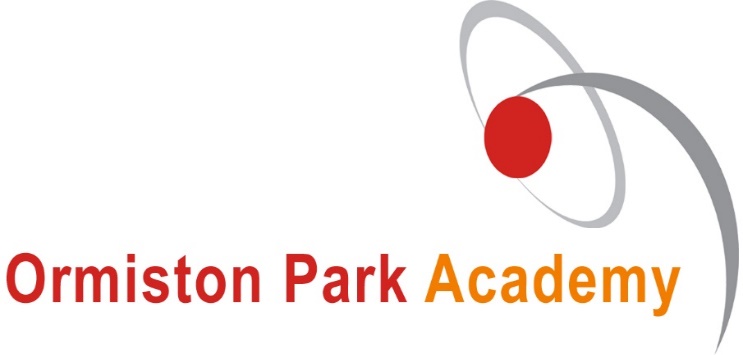 Document retentionIntroductionThe main aim of this policy is to enable Ormiston Academies Trust to manage records effectively and in compliance with the General Data Protection Regulations (GDPR). As an organisation we collect, hold, store and create significant amounts of data and information and this policy provides a framework of retention and disposal of categories of information and documents.Ormiston Academies Trust is committed to the principles of data protection including the principle that information is only to be retained for as long as necessary for the purpose concerned.The table below sets out the main categories of information that we hold, the length of time that we intend to hold them, and the reason for this.For information, the tables below set out the legal and other requirements for certain categories of document. Where we have decided to keep information longer than the statutory requirement, this has been explained in the tables in Section 2.Section 2 of this policy sets out the destruction procedures for documents at the end of their retention period. The Data Protection Officer (DPO) team (dpo@ormistonacademies.co.uk) and academy Data Protection Lead (DPL) shall be responsible for ensuring that this is carried out appropriately, and any questions regarding this policy should be referred to them.If a document or piece of information is reaching the end of its stated retention period, but you are of the view that it should be kept longer, please refer to The Data Protection Officer (DPO) via the  Data Protection Lead (DPL) who will make a decision as to whether it should be kept, for how long, and note the new time limit and reasons for extension.Document retention periodDeletion and retention of documentsWhen a document is at the end of its retention period, it should be dealt with in accordance with this policy.Confidential waste (Secure Disposal)This should be made available for collection in the confidential waste bins or sacks or shredded through OAT assessed compliant data disposal organisations.Anything that contains personal information should be treated as confidential.Other documentation (Standard Disposal)Other documentation can be deleted or placed in recycling bins where appropriate.Automatic deletionCertain information will be automatically archived by the computer systems. Should you want to retrieve any information, or prevent this happening in a particular circumstance, please contact the ICT lead in your academy or The Web Services Manager for Head OfficeIndividual responsibilityMuch of the retention and deletion of documents will be automatic, but when faced with a decision about an individual document, you should ask yourself the following:Has the information come to the end of its useful life?Is there a legal requirement to keep this information or document for a set period?Would the information be likely to be needed in the case of any legal proceedings? In particular, is it potentially relevant to an historic child abuse enquiry? (Is the information contentious, does it relate to an incident that could potentially give rise to proceedings?)Would the document be useful for the organisation as a precedent, learning document, or for performance management processes?Is the document of historic or statistical significance?If the decision is made to keep the document, this must be referred to the Data Protection Officer via the Data Protection Lead of an individual academy and reasons given.Deletion and retention of data stored as emailEmail must only be retained for as long as stipulated in the OAT Email Policy.Email services have an operational function and are not provided for the storage or filing of documents and as such emails must be reviewed and dealt with promptly.Emails that contain information that exists elsewhere on the academy’s systems must be deleted within the period stated in the OAT Email Policy.Information that is attached to or contained within emails is subject to a retention period as detailed within section 2 of this document.Deletion and retention of user accounts, including email and other third-party servicesNetwork accounts,will be locked as soon as the user leaves the employment of the Trust or its academies.a decision on the retention of data should be decided within 90 days. The files and emails should be moved to the required appropriate storage during this timeThird party services,A list of the users third party access should already be known for each user or should be able to be ascertained quicklyAll third-party access should be removed immediately upon the user leaving the Trust.Corporate/ ConstitutionalCorporate/ ConstitutionalCorporate/ ConstitutionalCorporate/ ConstitutionalDocument CategoryRetention PeriodReason for RetentionEnd of life ActionAgendas  for and minutes from Governing  Body meetingsSee Principal Set belowMeetings commonly refer to confidential issues relating to staff and may be required retrospectivelySecure disposalPrincipal Set of Governing Body meeting documentation (signed)For the duration of the life of the academyOne copy should be retained with the master set of minutes. All other copies can be disposed ofAt the end of the life of the school offered to the Academy Trust . If not required secure disposal.Inspection CopiesThree years after the date of the meetingRetained for operational use only.If these minutes contain any identifiable information they must be shreddedReports presented to the Governing Body25 years after the date of the meeting One copy retained with Principal SetThere may be data protection issues if the report deals with confidential issues relating to staff that may need to be referred to in the case of legal action at a later time.Secure disposal.Meeting papers relating to the annual parents’ meeting held under section 33 of the Education Act 2002Six years after the date of the meeting.Education Act 2002 Section 33Secure disposalTrusts and Endowments managed by the Governing bodyFor the duration of the life of the academyReference during the life of the schoolLocally stored documentation will be passed to OAT Head Office for review for further retention or secure disposal.Action plans created and administered by the TrustThree years after the duration of the planRetained for operational use and referenceSecure disposalPolicy documents administered by the Governing BodyThree years after date policy is retiredRetained for operational use and referenceSecure disposalRecords relating to complaints dealt with by the Academy and not escalated to the Trust.Six years after the resolution of the complaint then review need to retain for a further six yearsDisputes may be reinitiated. Status of dispute must be reviewed before deletionSecure disposalAnnual Report created under the requirements of the Education (Governor’s Annual Reports) (England)(Amendment) Regulations 2002.10 years from the publication of the reportEducation (Governor’s Annual Reports) (England) (Amendment) Regulations 2002 SI 2002 No 1171Secure disposalProposals concerning the change of status of a maintained school including Specialist Status Schools and AcademiesThree years after date proposal accepted or declinedOperational use then until context of plan has been supersededSecure disposalLogbooks of activity in the school maintained by the headteacherLog to be reviewed before disposal. If protection issues apply keep for 25 years. Otherwise keep for 6 years then review for remaining issues before disposalThere may be data protection issues ifthe log refers to confidential issues relating to staffSecure disposalMinutes, reports of Senior Management Team meetings and other internal administrators3 years from the date of the meeting then review annually.There may be data protection issues if the minutes refers to individual pupils or members of staffSecure disposalRecords created any staff with administrative responsibilities including head teachers, deputy headteachers, heads of year, teachers, pastoral and support staff6 years from the end of the current academic year then review annuallyThere may be data protection issues if the minutes refers to individual pupils or members of staffSecure disposalProfessional Development Plans and School Development plans3 years after the plan is completeThere may be data protection issues if the plans refer to individual pupils or members of staffSecure disposalAll records relating to the creation and implementation of the School’s Admissions PolicyThree years after the date the policy is no longer followed. Amended policies are to be treated as new policySchools Admissions Code, Statutory guidance for admission authorities, governing bodies, local authorities, schools, adjudicators and admission appeals panels, December 2014Secure disposalAdmissions – if the admission is successfulOne year after the date of submissionSchools Admissions Code, Statutory guidance for admission authorities, governing bodies, local authorities, schools, adjudicators and admission appeals panels, December 2014Secure disposalAdmissions – if the appeal is unsuccessful.One year after the resolution of the caseSchools Admissions Code, Statutory guidance for admission authorities, governing bodies, local authorities, schools, adjudicators and admission appeals panels, December 2014Secure disposalRegister of admissionsAll entries preserved for three years.School attendance Departmental advice for maintained schools, academies, independent schools and local authorities. October 2014Secure disposalCasual admissions to secondary schoolsOne year from date attendance ceases.Operational use and a period to cater for pupils in disrupted circumstancesSecure disposalProofs of addresses supplied by parents as part of the admissions processOne year from year of admission.Schools Admissions Code, Statutory guidance for admission authorities, governing bodies, local authorities, schools, adjudicators and admission appeals panels, December 2014Secure disposalSupplementary information form including additional information such as religion, medical conditions etc. For successful admissionsUntil pupil reaches 25 years of age added to pupil fileAdded to pupil fileSecure disposalSupplementary information form including additional information such as religion, medical conditions etc. For unsuccessful admissionsRetain only until the appeal process is completedOperational use onlySecure disposalGeneral File Series. Files and records retained during the work of a school that do not contain personal data or fall into any other category with an associated retention periodFive years form current year then review to identify any operational needs or unforeseen protection issues and add to pupil file if there are.Operational use. Review needed to identify need for retention before disposalSecure disposalRecords relating to the creation and publication of the school brochure or prospectusThree years from year of operational use then review annuallyOperational use. Review need to retain elements before disposalStandard DisposalRecords relating to the creation and distribution of circulars to staff, parents or pupilsOne year after year of publicationOperational use. Review need to retain elements before disposalStandard DisposalNewsletters and other items with short operational useOne year after year of publicationOperational use. Review need to retain elements before disposalStandard DisposalVisitors books and signing in sheets6 years after current year then review annuallyOperational use and reference/evidence in claims, appeals or litigation. Review before disposal.Secure disposalRecords relating to the creation of management or Old Students Associations and Parent/Teacher Associations6 years after current year then review annuallyOperational and reference to cover duration of subjects’ association with the school. Review before disposalSecure disposalRecords of contracts under signature6 years from last payment on contractLimitations Act 1980Secure disposalRecords of contract monitoring2 years from expiration of contractOperational use and referenceSecure disposalCurriculum returns to LEA or Trust3 years from year return submittedOperational use and reference once copies filed with LEA/TrustSecure disposalCurriculum returns to DfE including School Census Returns6 years after current yearOperational and reference once copies filed with DfESecure disposalAttendance Returns1 year after current yearOperationalSecure disposalSchool copy of examination results6 years from current yearOperational and referenceSecure disposalSATS ResultsUntil pupil reaches 25 years of age on pupil file.Composite records of cohorts 6 years from current yearData protection RegulationPupil Information Regulations 2005Secure disposalSATS Examination PapersUntil appeals and validation process has completedOperationalSecure disposalPlanned Admission Number reports (PAN)6 years from year of publicationOperational use and referenceSecure disposalValue Added and Contextual Data6 years from year of publicationOperational use and referenceSecure disposalSecondary Transfer Sheets - Primary2 years after year of publicationOperational use and referenceSecure disposalCirculars and information from LEARemove when redundantOperational use and referenceSecure disposalOFSTED reports and papersUntil superseded then review annuallyOperational use and referenceSecure disposalCirculars and information from central GovernmentRemove when redundantOperational use.Secure disposalCorrespondence other than email (see below) created by any staff with administrative responsibilities including head teachers, deputy headteachers, heads of year, teachers, pastoral and support staff3 years from the date of correspondence then review annuallyOperational use and referenceSecure disposal after reviewINSURANCEINSURANCEINSURANCEINSURANCEDocument CategoryRetention PeriodReasonEnd of life ActionEmployers Liability Insurance documentation40 years after policy commencementEmployers’ Liability (Compulsory InsuranceRegulations) 1998Secure disposalPolicy Schedules and Documentation3 years after policy terminationCommercial requirementSecure disposalCorrespondence relating to claims3 years after settlementCommercial requirementSecure disposalHEALTH AND SAFETYHEALTH AND SAFETYHEALTH AND SAFETYHEALTH AND SAFETYDocument CategoryRetention PeriodReasonEnd of life ActionPolicy Statements3 years from retirement of policyLimitations Act 1970Secure disposalHealth and Safety Risk Assessments3 years from retirement of assessmentLimitations Act 1970Secure disposalRecords relating to accident/ injury at work12 years from date of incident with review to extend for serious accidentsReporting of Injuries, Diseases and Dangerous Occurrences Regulation 1995Secure disposalReporting of accidents to adults6 years from date of incidentSocial Security (Claims and Payments) Regulations 1979 Regulation 25. SocialSecurity Administration Act 1992 Section 8.Limitation Act 1980Secure disposalReporting of accidents to childrenUntil the subject reaches 25 years of ageSocial Security (Claims and Payments) Regulations 1979 Regulation 25. SocialSecurity Administration Act 1992 Section 8.Limitation Act 1980Secure disposalCOSHH40 years after year of creationCOSHH regulations 2002. Not applicable to records created under 1994-99 regulations.Secure disposalAsbestos monitoring in used areas40 years from last action - permanentControl of Asbestos at Work Regulations 2012 SI 1012 No 632 Regulation 19Secure disposalRadiation monitoring in used areasUntil person is aged 70 years but at least 50 years in any eventHSE Guide (Radiation)The Ionising Radiations Regulations 1999Secure disposalFire regulations logs6 years from year of log entryFire Safety Order 2005Secure disposalPROPERTYPROPERTYPROPERTYPROPERTYDocument CategoryRetention PeriodReasonEnd of life ActionDeeds of school propertiesFor the duration of the life of the academyShould follow property.Secure disposalPlans of school propertiesFor the duration of the life of the academyTo be passed on to new ownersSecure disposalSchool property leases12 years from expiration of leaseLimitations Act 1980Secure disposalLetting records6 years from creation of recordLimitations Act 1980Secure disposalRecords of maintenance by contractors6 years from creation of recordLimitations Act 1980Secure disposalRecords and logs of maintenance by school staff6 years from creation of log/recordLimitations Act 1980Secure disposalBuilding general records, certifications and warrantees etc6 years after disposal if not of historical interestLimitations Act 1980Secure disposalInventories of furniture and equipment6 years from creation of inventoryLimitations Act 1980Secure disposalBurglary, theft and vandalism report forms6 years from creation of reportLimitations Act 1980Secure disposalPENSION RECORDSPENSION RECORDSPENSION RECORDSPENSION RECORDSDocument CategoryRetention PeriodReasonEnd of life ActionPension records about employees and workersRecords kept by academy/OAT for 6 years after end of contract.Detailed Guidance for Employers: (April 2017) www.pensions regulator.gov.ukSecure disposalPension records re the SchemeRecords kept by academy/OAT for 6 years after end of contract.Detailed Guidance for Employers: (April 2017) www.pensions regulator.gov.ukSecure disposalPension records re active members and opt in/outRecords kept by academy/OAT for 6 years after end of contract.Detailed Guidance for Employers: (April 2017) www.pensions regulator.gov.ukSecure disposalPension records Trust Deed / Rules and HMRC approvalsRecords kept by academy/OAT for 6 years after end of operational use.Detailed Guidance for Employers: (April 2017) www.pensions regulator.gov.ukSecure disposalPension records Trustees’ Minutes and annual accountsRecords kept by academy/OAT for 6 years after end of operational usefulness.Detailed Guidance for Employers: (April 2017) www.pensions regulator.gov.ukSecure disposalPension records Policy including investment policiesPolicies kept by academy/OAT for 6 years after end of operational usefulness.Detailed Guidance for Employers: (April 2017) www.pensions regulator.gov.ukSecure disposalMaternity Pay RecordsThree years from creation of recordStatutory Maternity Pay (General) Regulations 1986 (SI 1986/1960), revised 1999 (SI 1999/567)Secure disposalRecords held under Retirement Benefits Schemes (Information Powers) Regulations 1995Six years from creation of recordRetirement Benefits Schemes (Information Powers) Regulations 1995Secure disposalTAX AND FINANCETAX AND FINANCETAX AND FINANCETAX AND FINANCEDocument CategoryRetention PeriodReasonEnd of life ActionAnnual accounts including payroll6 years from year of accountsRequirement of HMRC and the DfE academies financial hand bookSecure disposalLoans and grants12 years from last payment of loan then review annuallyRequirement of HMRC and the DfE academies financial hand bookSecure disposalPupil grant applications3 years from and of year of application year then review annuallyRequirement of HMRC and the DfE academies financial hand bookSecure disposalBudget management records and associated paperwork3 years from life of budgetRequirement of HMRC and the DfE academies financial hand bookSecure disposalInvoices, receipts, orders, requisitions, delivery notices6 years from financial year of transactionRequirement of HMRC and the DfE academies financial hand bookSecure disposalBanking records and associated paperwork6 years from financial year in which record or document createdRequirement of HMRC and the DfE academies financial hand bookSecure disposalRecords of identification and collection of debt6 years from financial year of record creationRequirement of HMRC and the DfE academies financial hand bookSecure disposalSchool fund cheque books, paying in books, ledgers, invoices, receipts, bank statements, journey books6 years from year item createdRequirement of HMRC and the DfE academies financial hand bookSecure disposalACADEMY WORKFORCEACADEMY WORKFORCEACADEMY WORKFORCEACADEMY WORKFORCEDocument CategoryRetention PeriodReasonEnd of life ActionAll application records associated with the unsuccessful staff candidates6 months after the date of appointmentVarious discrimination Acts, minimum retention periods for records relating to advertising of vacancies and job applications.Secure disposalAll records associated with the successful application of staff candidatesDetails required to create a personal file retained until 6 years after termination of employment. All other information retained for 6 monthsLimitation Ac 1980 (Section 2)Secure disposalAll records concerning the appointment of other workers e.g. contractors, consultants, temporary workersOne year after termination of arrangement. Review before disposalOperational use. Review to identify claims, appeals and any other ongoing processSecure disposalPre-employment DBS checksRecord only satisfactory/unsatisfactory. If copy kept no longer than 6 monthsPart 4 of the Schedule to the (Independent School Standards) Regulations 2007Secure disposalProofs of identity collected as part of the process of checking "portable" enhanced DBS disclosure6 months from checkDfE Statutory Guidance “Working together to safeguard children.”Secure disposalPre-employment vetting information - Evidence proving the right to work in the United KingdomPlaced on personal file. If kept elsewhere not less than two years after termination of employmentAn employer’s guide to right to workchecks (Home Office May 2015)Secure disposalStaff Personal File6 years from termination of employmentLimitation Ac 1980 (Section 2)Secure disposalTimesheets2 years after year they apply to.Working Time Regulations 1998 as amendedSecure disposalStaff appraisal/assessment6 years after year they apply to.Limitation Act 1970Secure disposalAllegation of a child protection nature against aOn staff retirement or 10 years fromKeeping children safe in education StatutorySecure disposalmember of staff including where the allegationallegation whichever is the longer thenguidance for schools and colleges MarchSecure disposalis unfoundedreview. If found copy to be placed on2015Secure disposalis unfoundedpersonal file and copy to subject.Malicious allegations to be removed from personnel files.Working together to safeguard children. A guide to inter-agency working to safeguard and promote the welfare of children MarchSecure disposalis unfoundedpersonal file and copy to subject.Malicious allegations to be removed from personnel files.2015Secure disposalDisciplinary Proceedings – oral and written warning level 16 months from date of warningICO Guidance, Employment Practices Code and supplementary guidance.Secure DisposalDisciplinary Proceedings – written warning level 21 year from date of warningCO Guidance, Employment Practices Code and supplementary guidance.Secure DisposalDisciplinary Proceedings –final warning18 months from date of warningCO Guidance, Employment Practices Code and supplementary guidance.Secure DisposalDisciplinary Proceedings –case not foundDispose at conclusion. If child protection related see aboveCO Guidance, Employment Practices Code and supplementary guidance.Secure DisposalSick Pay / Calculations / Certificates / Self- certificates3 years after tax year end in which period ends Sick Pay Guide (HMRC)The Statutory Maternity Pay (General) and Statutory Sick Pay (General) (Amendment) Regulations 2005Secure disposalPUPILSPUPILSPUPILSPUPILSDocument CategoryRetention PeriodReasonEnd of life ActionFSM registers6 years from year of registerOperational. Cover duration of Ever6status.Secure disposalRegisters for school meals and summary sheets3 years from year of registerOperational and referenceSecure disposalPupil Educational Record -PrimaryDuration of pupil’s attendance at primary school.The Education (Pupil Information) (England)Regulations 2005 SI 2005 No. 1437The file must follow the pupilwhen he/she leaves the primary school. This will include:to another primary schoolto a secondary schoolto a pupil referral unitIf the pupil dies whilst at primary school the file should be returned to the Local Authority to be retained for theIn the case of pupil transfers to an independent school, transfers to home schooling or leaves the country the file should be retained for one year following the transferTo provide time for files to be requested.statutory retention period.Secure disposalPupil Educational Record -SecondaryUntil pupil reaches 25 years of ageData protection RegulationPupil Information Regulations 2005Secure disposalPupil copies of public and internal examination resultsUntil pupil reaches 25 years of age (on pupil file)Uncollected certificates should be returned to the examination boardReturned to examination boardChild protection information held on pupil fileIn sealed envelope on pupil file until pupil reaches 25 years of ageKeeping children safe in education Statutory guidance for schools and colleges March 2015; Working together to safeguard children. A guide to inter-agency working to safeguard and promote the welfare of children March 2015Secure disposalChild protection information stored outside of pupil file.Until pupil reaches 25 years of age. Principal copy with the appropriate local authority.Keeping children safe in education Statutory guidance for schools and colleges March 2015; Working together to safeguard children. A guide to inter-agency working to safeguard and promote the welfare of children March 2015Secure disposalAttendance RegistersPaper Registers:3 years after recording attendancePupil Registration Regulations 2006. Regulation 14Secure DisposalElectronic Register:3 years after the end of the school yearSchool attendance: Departmental advice for maintained schools, academies, independent schools and local authorities October 2014Authorised absence confirmation communications2 years after current yearEducation Act 1996 Section 7Secure disposalSEN reviews, files and IEPsUntil pupil reaches 25 years of age on pupil fileLimitation Act 1980 (Section 2)Secure disposalStatement of SEN made under section 234 of the Education Act 1990 including subsequent amendmentsUntil pupil reaches 25 years of age on pupil file.In the case of documentation subject to a legal hold review annually after the initial 25 year period.Education Act 1996 Special Educational Needs and Disability Act 2001 Section 1Secure disposal.Educational needs advice and information to parentsUntil pupil reaches 25 years of age on pupil file.In the case of documentation subject to a legal holdreview annually after the initial 25 year period.Education Act 1996 Special Educational Needs and Disability Act 2001 Section 2Secure disposal.Accessibility StrategyUntil pupil reaches 25 years of age on pupil file.In the case of documentation subject to a legal hold review annually after the initial 25 year period.Education Act 1996 Special Educational Needs and Disability Act 2001 Section 2Secure disposal.Schemes of Work, timetables, class records, mark books, homework records and images produced in association with curriculum activities1 year after current year then review need for retention on a case-by-case basisOperational and referenceSecure disposalPupil’s workReturned to pupil at the end of the current year otherwise 1 year after current yearClassed with curriculum items above but you can justify retaining for purposes such as moderation samples, display or analysis. In all cases consider offering the original to the pupil/parent and retaining copiesSecure disposalRecords of approvals for educational visits - Primary14 years after date of visitOutdoor Education Advisers' Panel National Guidance website http://oeapng.info specifically Section 3 - "Legal Framework and Employer Systems" and Section 4 - "Good Practice''Secure disposalRecords of approvals for educational visits - Secondary10 years after date of visitOutdoor Education Advisers' Panel National Guidance website http://oeapng.info specifically Section 3 - "Legal Framework and Employer Systems" and Section 4 - "Good Practice''Secure disposalConsent forms for educational visits with no major incidentConclusion of tripOf no further use and retention unnecessarySecure disposalConsent forms for educational visits with a major incidentUntil pupil reaches 25 years of ageLimitation Act 1980 (Section 2)Secure disposalRegisters for walking buses3 years after the date of the registerThis takes into account the fact that if thereis an incident requiring an accident report the register will be submitted with the accident report and kept for the period of time required for accident reportingSecure disposalSchool/Home Liaison Day Books2 years after current date then review annuallyOperational useSecure disposalSchool/Home Liaison reports from other agencies if included in their own case fileUntil child leaves the schoolOperational useSecure disposalSchool/Home Liaison referral formsWhile referral is currentOperational useSecure disposalSchool/Home Liaison contact data sheetsCurrent year then review. Remove if no longer activeOperational useSecure disposalSchool/Home Liaison contact database entriesCurrent year then review. Remove if no longer activeOperational useSecure disposalSchool/Home Liaison Registers2 years after year register createdOperational useSecure disposalPARENTSPARENTSPARENTSPARENTSDocument CategoryRetention PeriodReasonEnd of life ActionParent details as a pupil contactOne year from current year then review annuallySchools Admissions Code, Statutory guidance for admission authorities, governing bodies, local authorities, schools, adjudicators and admission appeals panels, December 2014Secure disposalMessaging servicesOperational use and review to delete after six months then dispose. Review content to produce hard-copy and retain as detailed in appropriate sectionOperationalDeletionConsentsOperational. Disposal once recordedOperationalSecure disposalPhotographs of parentsOperational, dispose when no longer in useSubject to consentSecure disposalCashless Catering recordsFor information extracted from cashless catering processors one year after year containing transactionsOperationalSecure disposalOther documents produced by the academy3 years from the date of issue then reviewOperational use and referenceSecure disposal after reviewALUMNI / ALUMNAEALUMNI / ALUMNAEALUMNI / ALUMNAEALUMNI / ALUMNAEDocument CategoryRetention PeriodReasonEnd of life ActionRecords of former pupils kept by Alumni associationsOne year after subject is no longer engaged in the associationOperationalSecure disposalFREEDOM of INFORMATION and SUBJECT ACCESS REQUESTFREEDOM of INFORMATION and SUBJECT ACCESS REQUESTFREEDOM of INFORMATION and SUBJECT ACCESS REQUESTFREEDOM of INFORMATION and SUBJECT ACCESS REQUESTDocument CategoryRetention PeriodReasonEnd of life ActionFreedom of Information7 years or for pupil related files when pupil reaches 25 years of age.OperationalSecure disposalData Breach Records (e.g. actual or record of assessment of risk impact assessments)7 years or for pupil related files when pupil reaches 25 years of age.OperationalSecure DisposalSubject Access Requests7 years or for pupil related files when pupil reaches 25 years of age.OperationalSecure DisposalComplaints7 years or for pupil related files when pupil reaches 25 years of age.OperationalSecure Disposal